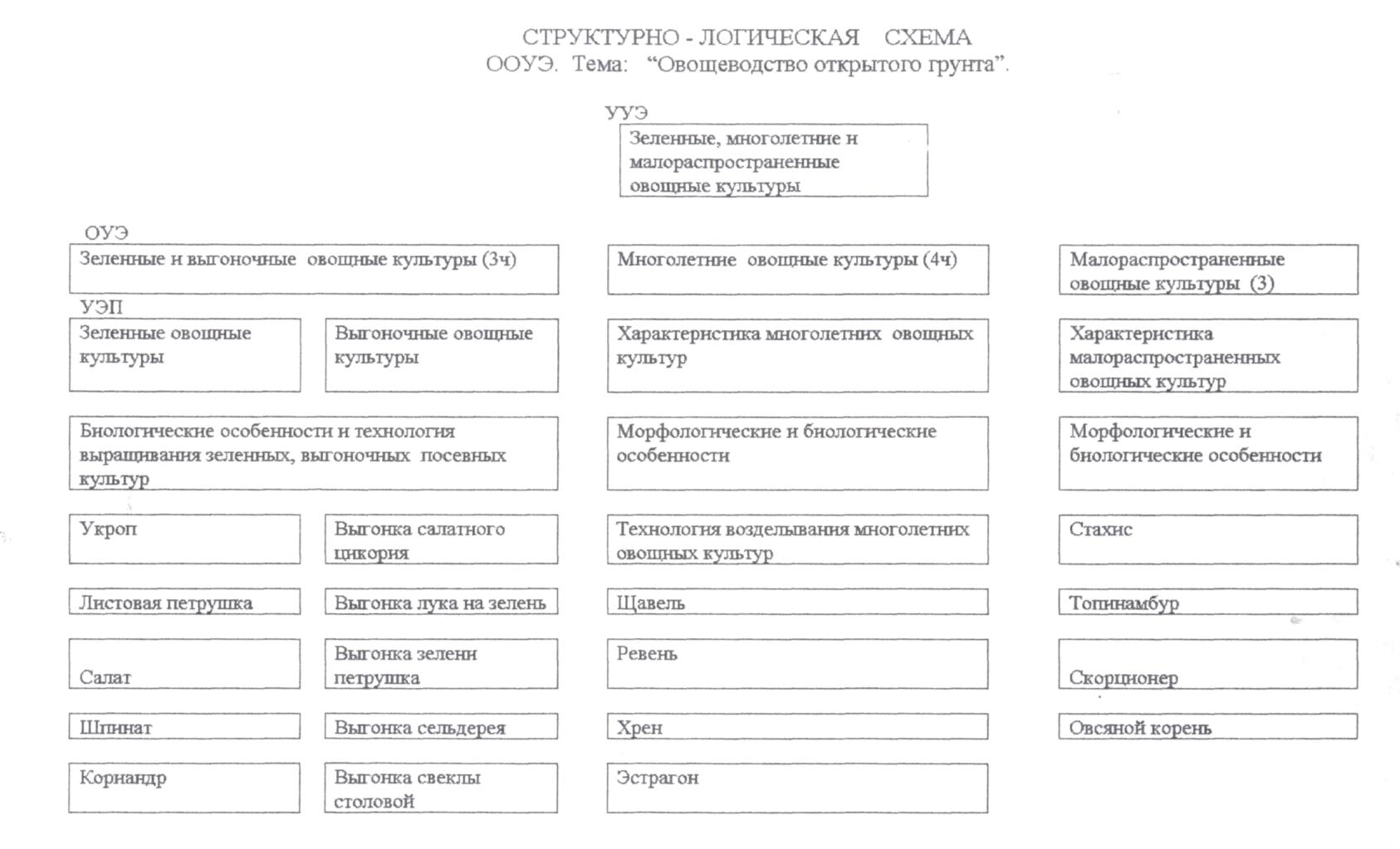                                                                        ТЕХНОЛОГИЧЕСКАЯ КАРТАПо теме: «Зеленные, выгоночные посевные культуры. Многолетние и малораспространенные овощные культуры».В1                     Д1        В2                            Д2        ВЗ                     ДЗ1            2           3           4          5     6              7            8           9           10ЦЕЛЕПОЛАГАНИЕДИАГНОСТИКАКОРРЕКЦИЯВ1 .Знать характеристику зеленных н выгоночных посевных культур и технологию их выращиванияД1. 1 .Перечислить зеленные и выгоночные посевные культуры2.  Перечислить морфологические особенности зеленных и выгоночных посевных культур3.  Перечисли» биологические особенности зеленных и выгоночных посевных культур4.  Описать технологию выращивания зеленных и выгоночных посевных культурПомни?-укроп-кориандр-листовая петрушка-салат-шпинатВ2. Знать характеристику многолетних овощных культур и технологию выращиванияД2. 1. Перечислить многолетние овощные культуры2.  Перечислить морфологические особенности многолетних овощных культур3.  Перечислить биологические особенности многолетних овощных культур4.  Описать технологию выращивания многолетних овощных культурПомни? -щавель -ревень -хрен -эстрагонВЗ. Знать малораспространенные овощные культуры и технологию их выращиванияДЗ. 1. Перечислить малораспространенные овощные культуры2.  Перечислить морфологические особенности3.  Перечислить биологические особенности4.  Описать технологию выращивания малораспространенных овощных культурПомни? -стахис -топинамбур -скорционер -овсяной кореньСТАНДАРТ Б1.№ 2.8 стр. 160- 161 Б2.№2.9стр. 173-174 Б3.№ 2.10 стр.180-184ДОЗИРОВАНИЕ ХОРОШО Б1. № 2.8 стр. 160-161 Морфологические и биологические особенности.Б2. № 2.9 стр. 160-161 Морфологические и биологические особенности Б3.№ 2.10 180-184отличноБ1.№2.8стр. 160- 173 Б2.№2.9стр. 173-180 Б3.№ 2,10 стр. 180-184